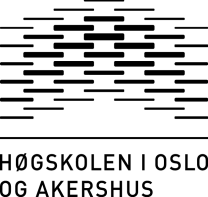 Samtykkeerklæring for bruk av fotografier, videomateriale og annet materiale Behandlingsansvarlig:………………………………………………………………A. B.      C.Fylles ut av HiOA:Prosjektleder (fakultet/institutt, kontaktperson og telefon):………………………………………………………………………………………………….Samtykket kan trekkes tilbake uten å oppgi grunn. Tilbaketrekking av samtykket må skje skriftlig til ………………………………………………………………………………….Beskrivelse av prosjektet (tittel, formål, hvem som er med, forventede resultater osv.)TittelFormål/temaProsjektleder/forskere tilknyttet prosjektet…………………………………………………………………..…………………………………………………………………..…………………………………………………………………..Forventede resultater Beskrivelse av hvordan forsker:                                                                                                     samler inn data (video, foto, observasjon, data-logger, skjemaer, intervjuer, feltnotater)oppbevarer og behandler data (lagring, tilgang, sletting)har tenkt å bruke data (analyse, publisering, undervisning, anonymisering)Jeg samtykker til følgende:Sett kryssForskere tilknyttet prosjektet kan, i forbindelse med prosjektet, ta videoopptak av de aktiviteter jeg deltar i for senere analyse. Videomaterialet benyttes kun av forskere tilknyttet prosjektet og anonymiseres før publikasjon/presentasjon.Forskere tilknyttet prosjektet kan ta kopi av materiale jeg produserer i prosjektet for senere analyse. Materialet benyttes kun av forskere tilknyttet prosjektet og anonymiseres før publikasjon/presentasjon.Forskere tilknyttet prosjektet kan bruke videoopptak og fotografier av meg fra prosjektet, når resultatene skal publiseres; f.eks. i konferanser, i vitenskapelige artikler eller på internett. Data anonymiseres ikke før publisering, slik at jeg vil kunne kjennes igjen i videoopptak eller på fotografi.NavnAdresseTelefonDatoUnderskrift (egen/foresatt)